Please complete this form if you need to request a new server.  The Server Request Process provided in Appendix A must be followed to formally schedule the work and prepare service operations for ongoing maintenance.Email questions to:  MarkMongar@creighton.eduRequested Date: 

DEPARTMENT INFORMATION
Department:     
Address:     
City:     
Contact Name:      
Contact Title:     
E-mail Address:     
Phone Number:      PRIMARY SUPPORT CONTACT
Contact Name:     
Contact Title:     
E-mail Address:     
Phone Number:     Will the primary support contact be responsible for application support issues? If No, please name the application support contact.      Give a brief description of what the system does and list any existing systems that the new system will interact with.  (SQL services, file services, web services, ftp/sftp, etc.):     Please list any operating system roles required.      
Please list any physical requirements for the server.  (Serial port, USB dongle, etc.):     
SERVER USAGE
Production

Test/Development (Test/Dev Servers are not backed up)SERVER REQUEST TYPE (Select all that apply)
 Server Details (Complete Section I) - Required for all server requests
Application Server (Complete Section II)

Web Server (Complete Section III) 

Database Server (Complete Section IV) 

Other (Complete Section V)SECTION I – Server Details (Required for all server requests)
Complete this section as part of your request.SECTION II – APPLICATION SERVER REQUIREMENTS
Complete this section if you are requesting an Application Server.SECTION III – WEB SERVER REQUIREMENTS
Complete this section if you are requesting a Web Server.SECTION IV – DATABASE SERVER REQUIREMENTS
Complete this section if you are requesting a Database Server.SECTION V –  SERVER REQUIREMENTS
Complete this section if you are requesting an ‘OTHER’ Server.______________________________________		_____________Information Security Officer						Date______________________________________		_____________Senior Director - Architecture						Date______________________________________		_____________Senior Director - Service Operations					DateAppendix A – Server Request Process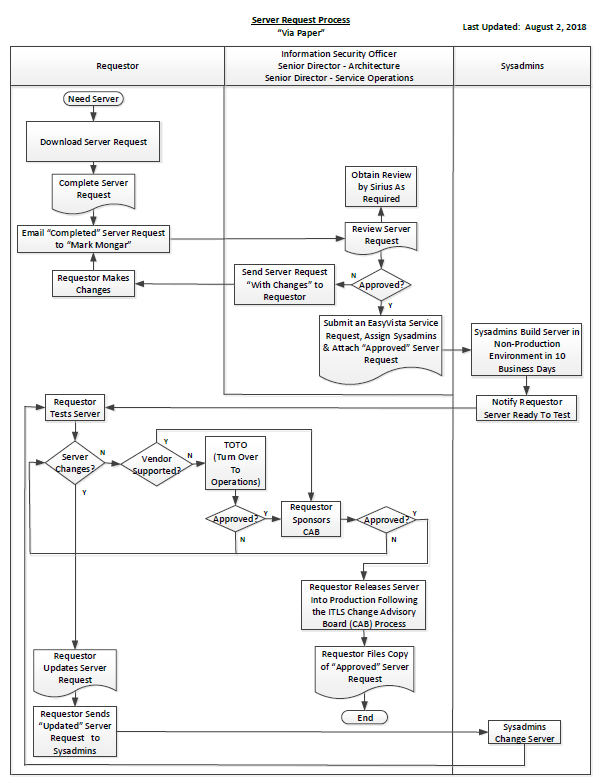 Yes     	 NoOPERATING SYSTEMOPERATING SYSTEMOperating system for the server.What are the memory requirements? (GB)How many CPU’s are required?SOFTWARESOFTWAREAre there any additional software installation requirements?Will the software be DoIT or vendor installed?Who will be the person responsible for software installation and support?STORAGESTORAGEWhat is the OS drive size? (GB)What is data drive size? (GB)Are there any other data drives needed?What types of files are being stored?What is the size of the files being stored?What is the quantity of files being stored?How much storage (GB) is required in the first year? (excluding the system drive)Which percentage of growth per year best fits your projections?[0%-10%]     [10%-50%]   [+50%]BACKUPDo you require data backup?Yes     	 NoIf you require a data backup, how long does that data need to be saved?Default (60 Days)    Unknown                  Other      DISASTER RECOVERYHow much downtime in hours can the server take?What is the process to rebuild the server or bring it back online?If a rebuild is needed who will be responsible to reinstall the software and will vendor involvement be needed?NETWORKNETWORKWill the server require access to the internet?Yes	                             NoIs the server located in the DMZ or internal network?  Explain.Are there load-balance requirements? Explain.Will any firewall rules be needed?Yes     	 NoList and explain the firewall rules needed.  SYSTEM UPDATESAre there any concerns with automatic update services?Yes     	NoIf Yes, Please Explain      Who will be the person responsible for application testing after updates have been applied?Who will be the person responsible for application updates and testing?ACCESSACCESSWhat user accounts need access to the server?What type of user access is required for users listed above?How many users will simultaneously be accessing the system?Who needs access? (Select all that apply)Creighton FacultyCreighton Staff (not IT)Creighton IT StaffCreighton Students
Vendors
PublicIs access required from outside the University network?Yes     	               NoAre there any special administrative access requirements?Does the server store compliance/protected/sensitive data?Yes     	NoIf Yes, Please Explain      Yes     	NoIf Yes, Please Explain      AVAILABILITYAVAILABILITYWhen will users be accessing the system? Standard Maintenance Times : Fridays 10pm – 4am M-F 07:00-017:00 CST  M-F 24x7	           24x7 (with standard maintenance window exception)FTP REQUIREMENTSFTP REQUIREMENTSIs File Transfer Protocol (FTP) required?Yes	NoIs Secure File Transfer Protocol (SFTP) required?LIFECYCLEWhat is the expected lifecycle of the server?What area/resource will be responsible for decommission or OS required upgrade?  (Department, not a person)Yes	NoEstimated server refresh date?Estimated date to reclaim services?Who in IT to notify of reclaim.APPLICATION SERVER SPECIFICSAPPLICATION SERVER SPECIFICSIs there a technical specifications document for the application?Yes	No
If yes, attach documentation to the request.ADDITIONAL INFORMATION/COMMENTSADDITIONAL INFORMATION/COMMENTSPlease provide any other information or comments that you feel will be helpful in describing your hosting needs.WEB SERVER SPECIFICSWEB SERVER SPECIFICSIs Secure Socket Layer (SSL) certificates needed?Yes	NoWill SSL be configured on the server or through the another means?Is load balancing required?Yes	NoWhat platform is needed?Are any third-party tools required on the web server? Yes	NoIf Yes, Please Explain      Describe how the web server will be used and indicate whether there are any dependencies with other systems.Is there a technical specifications document for the web server?Yes	No
If yes, attach documentation to the request.ADDITIONAL INFORMATION/COMMENTSPlease provide any other information or comments that you feel will be helpful in describing your hosting needs.DATABASE SERVER SPECIFICSDATABASE SERVER SPECIFICSWhat type of access is required? (check all that apply)None	Write
Read	ModifyHow many SQL server licenses are required?Please select the platform for the database.What is the expected volume of transactions per hour?What are the database(s) storage requirements (GB)?Initial                           First Year      Can the database(s) exist in the shared SQL environment or a named instance?Yes	NoIf No, please provide justification for exception      Describe how the database interacts with the application.Are any third-party tools required on the database server?Yes	NoIf Yes, Please Explain      Are there any non-standard SQL server settings that may need to be accounted for?Yes	NoIf Yes, Please Explain      Is there a technical specifications document for the database?Yes	No
If yes, attach documentation to the request.Who is the primary contact for the server/database?What department(s) is the database/server supporting?Describe any maintenance or backup operations to be performed by DoIT.ADDITIONAL INFORMATION/COMMENTSADDITIONAL INFORMATION/COMMENTSPlease provide any other information or comments that you feel will be helpful in describing your hosting needs.OTHER SERVER SPECIFICSOTHER SERVER SPECIFICSDescribe how the server will be used and indicate whether there are any dependencies on other systems.Is there a technical specifications document for the application?Yes	No
If Yes, attach documentation to the request.ADDITIONAL INFORMATION/COMMENTSADDITIONAL INFORMATION/COMMENTSPlease provide any other information or comments that you feel will be helpful in describing your hosting needs.